Association d’Hellènes et de Philhellènes de la Côte « Akti » Talon d’inscription (à remplir et à envoyer à info@akti.ch)Adulte 1Adulte 2 Prénom : …………………………………………….Nom : ………………………………………………….Localité : ……………………………………………..Téléphone : …………………………………………e-mail : ……………………………………………….Date : .....................................................Signature : ….……………………………….........Prénom : …………………………………………….Nom : ………………………………………………….Localité : ……………………………………………..Téléphone : …………………………………………e-mail : ……………………………………………….Date: ......................................................Signature : ….……………………………….........
IBAN : CH08 0076 7000 H549 8604 0 (Banque Cantonale Vaudoise)
Nom du bénéficiaire : AHPH-AKTIAdresse du bénéficiaire : 1260 NYON
BIC/SWIFT : BCVLCH2LXXX (nécessaire uniquement pour des virements depuis l’étranger).
Communication au bénéficiaire: N’oubliez pas de mentionner votre nom et prénom !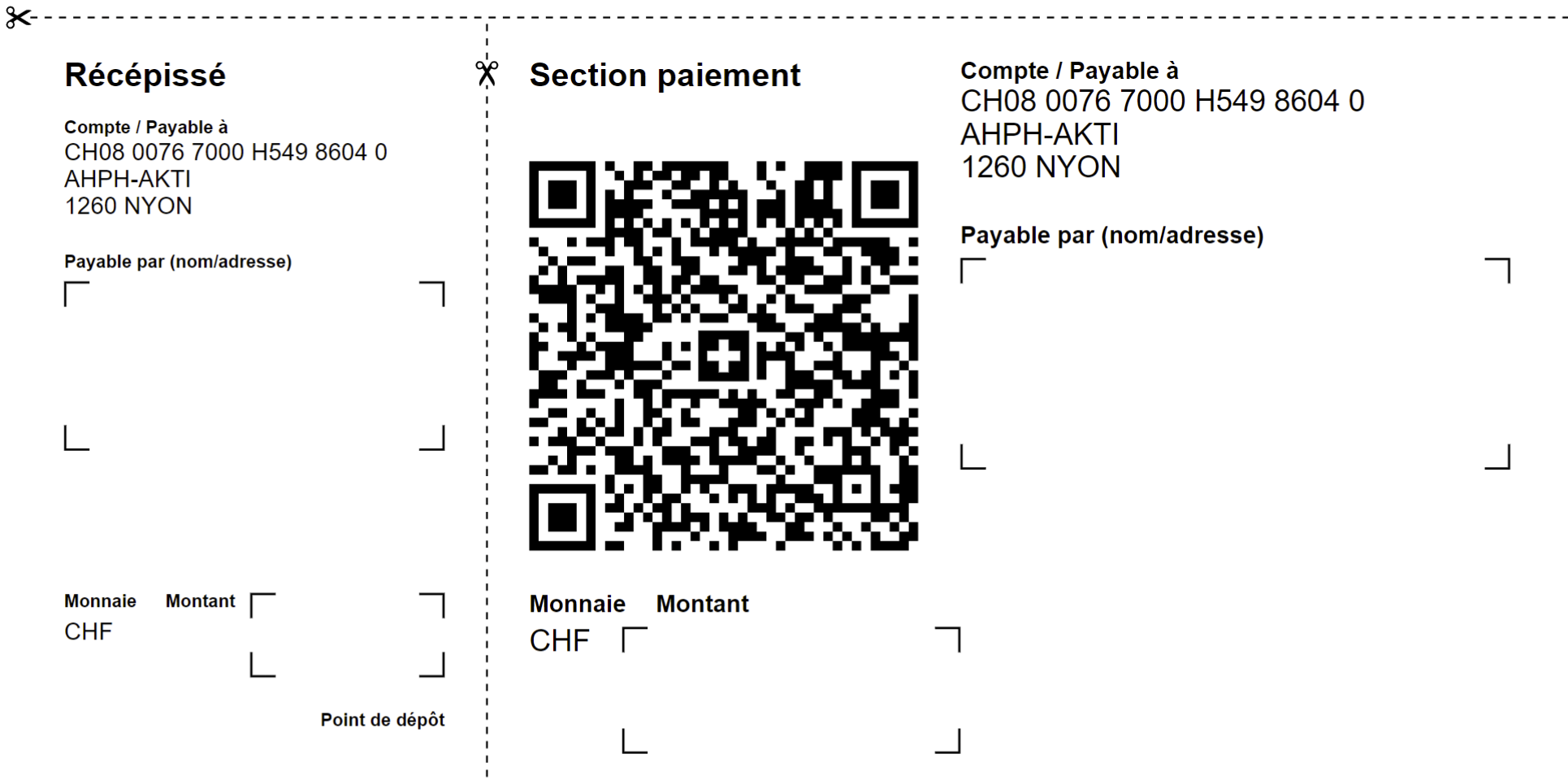 Montants CotisationsMontants CotisationsMembre individuel30.00 CHFCouple/famille50.00 CHF